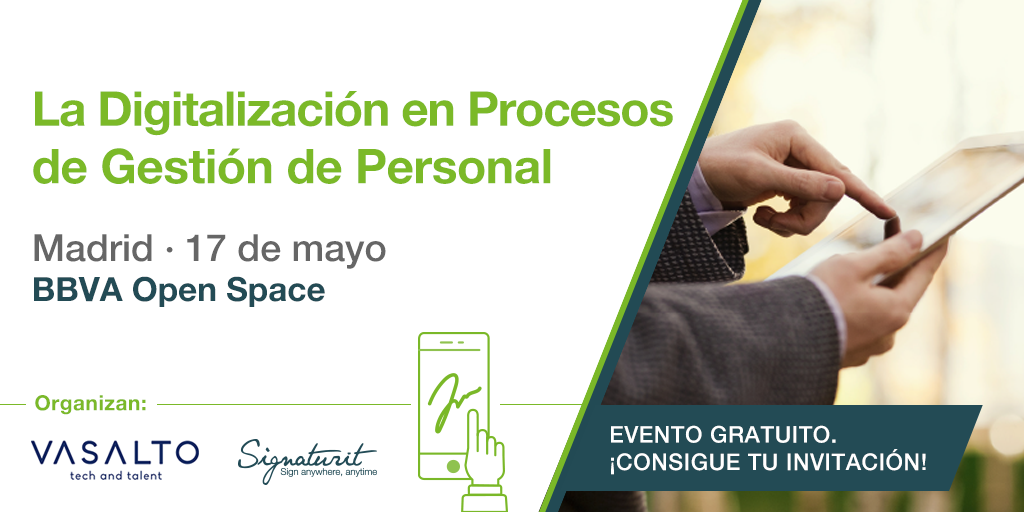 9:00h – 9:10h – Recepción de los asistentes y café9:15h – 9:20h “Optimización de procesos de gestión de RRHH y ROI.” Luis Guerra Carbajo, Director General de VASALTO:9:25h – 9:35h –  «Caso de uso de la firma electrónica para agilizar la firma de documentación relativa a  los cambios de jornadas laborales» Beatriz García, Gestión de RRHH en Menzies Aviation España:9:40h – 9:50h – «Caso de uso de comunicaciones certificadas en IATA” Teresa García, Agency Risk Management en el Service Center Europe de IATA9:55h – 10:05h –  “Qué es la firma electrónica y qué utilidad tiene en los procesos de contratación y gestión de personal”  Paula Ferrer, Account Executive de Signaturit10:10 – 10:20h –  “La validez jurídica de la firma electrónica” Ramón Mesonero-Romanos, Socio de CECA MAGÁN ABOGADOS10:20h – 10:30h – Q&A10:30h – 10:35h – Cierre y agradecimientos10:35h – 11:00h – Networking y desayuno.